    OBČINA IZOLA – COMUNE DI ISOLA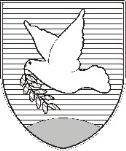 ŽUPAN – IL SINDACOSončno nabrežje 8 – Riva del Sole 86310 Izola – IsolaTel: 05 66 00 100, Fax: 05 66 00 110   E-mail: posta.oizola@izola.si  Web: http://www.izola.si/Številka: 7113-28/2006Datum:   6.07.2017OBČINA IZOLA - COMUNE DI ISOLA Članom občinskega svetaZADEVA:	Prenos stavbne pravice iz Univerze na Primorskem na zavod InnoRenew CoE Center za namen izgradnje Centra odličnosti za raziskave in inovacije na področju obnovljivih materialov in zdravega bivanjskega okolja; obrazložitevObčina Izola je dne 28.6.2017 s strani Zavoda InnoRenew CoE (v nadaljevanju: Zavod) prejela pobudo za izgradnjo Centra odličnosti za raziskave in inovacije na področju obnovljivih materialov in zdravega bivanjskega okolja na območju Univerzitetnega kampusa Livade v Izoli. Zavod izvaja interdisciplinarne znanstvene raziskave, razvoj in strokovne projekte, eden od soustanoviteljev zavoda je Univerza na Primorskem.Zavod je skupaj z drugimi partnerji pridobil projekt v okviru programa Obzorje 2020. Projekt vključuje tudi investicijske ukrepe, med katere sodi tudi vzpostavitev in trajno delovanje Centra odličnosti, za katerega mora zagotoviti prostore, ki bodo omogočili namestitev vrhunske raziskovalne opreme. Projekt je v celoti financiran iz javnih sredstev in sicer  EU in državnega proračuna.Za namen izgradnje Univerzitetnega kampusa Livade sta Občina Izola in Univerza na Primorskem sklenili Pogodbo o dodelitvi stavbne pravice, št. 7113-28/2006 z dne 24.07.2006, z izrecnim namenom, da na tem območju Univerza postavi objekte za univerzitetne programe, študentske domove in službena najemna stanovanja. Stavbna pravica je bila Univerzi podeljena za obdobje  99 let.Pogodba o dodelitvi stavbne pravice v 12. členu onemogoča odtujitev objektov, ki jih je postavila Univerza za namene postavitve kampusa brez soglasja lastnika oz. občine. Pogodba o podelitvi stavbne pravice v ostalih členih izrecno opredeljuje namen podelitve stavbne pravice in sicer vzpostavitev Kampusa in postavitev objektov za raziskovalno, znanstvene namene. Načrtovana gradnja centra je zato skladna tako s prostorskimi kot vsebinskimi omejitvami in je skladna dejavnosti Univerze na Primorskem. Ker je nosilec pravic javnega financiranja iz projekta Zavod, mora za namene gradnje pridobiti ustrezno stavbno pravico, zato je potrebno Pogodbo o podelitvi stavbne pravice med Občino Izola in Univerzo na Primorskem spremeniti tako, da bi v določenem delu Kampusa predvidevala prenos stavbne pravice na Zavod v okviru omejitev in trajanja veljavne pogodbe o stavbni pravici.Tako kot s Pogodbo o podelitvi stavbne pravice s katero  mora  Občinski svet soglašati, mora soglašati tudi z vsemi spremembami in dopolnitvami le-te, zato bo predlog sprememb Pogodbe o podelitvi stavbne pravice, obravnavan na  seji Občinskega sveta v jesenskem času.Da bi Zavod lahko pravočasno črpal projektna sredstva namenjena gradnji,  mora Zavod že v poletnem času pričeti s postopkom pridobivanja ustreznih dovoljenj. Predhodno soglasje Občinskega sveta, da bo podeljena stavbna pravica, je bistveno, da se v ta namen že namenijo projektna sredstva tako Zavoda kot Univerze na Primorskem. Pogoji prenosa stavbne pravice, bodo opredeljeni s spremembo pogodbe o stavbi pravici.   Obrazložitev pripravil:		        Mag. Marko StarmanPodsekretar – vodja UUOP	Župan                               					                            mag. Igor Kolenc Priloge:Pogodba o ustanovitvi stavbne pravice, št. 7113-28/2006 z dne 24.7.2006Aneks št.1 k pogodbi o ustanovitvi stavbne pravice št. 7113-28/2006 z dne 30.10.2007Številka: Datum:   Na podlagi 29. člena Zakona o lokalni samoupravi (Uradni list RS, št. 94/07 – uradno prečiščeno besedilo, 76/08, 79/09, 51/10, 40/12 – ZUJF in 14/15 – ZUUJFO), 30. in 101. člena Statuta Občine Izola (Uradne objave Občine Izola, št. 15/99, 17/12 in 6/14) je Občinski svet Občine Izola na svoji _____ redni seji, dne _____, sprejel naslednjiS  K  L  E  PObčinski svet soglaša s prenosom stavbne pravice iz Univerze na Primorskem na InnoRenewCoE Center in sicer na nepremičninah s parc. št. 2167/7, 2167/9 in 2167/11, vse k.o. Izola (območje Univerzitetnega kampusa Livade) v delu, ki omogoča izgradnjo Centra odličnosti za raziskave in inovacije na področju obnovljivih materialov in zdravega bivanjskega okolja.2.Občinski svet bo na eni naslednjih sej obravnaval predlog spremembe Pogodbe o podelitvi stavbne pravice, št. 7113-28/2006 z dne 24.7.2006,  ki jo je Občina Izola sklenila z Univerzo na Primorskem in bo omogočila podelitev stavbne pravice zavodu InnoRenew CoE Center za namen izgradnje Centra odličnosti za raziskave in inovacije na področju obnovljivih materialov in zdravega bivanjskega okolja.  3.Ta sklep velja takoj.Ž u p a n  mag. Igor KOLENCPriloga:Pogodba o ustanovitvi stavbne pravice št. 7113-28/2006 z dne 24.7.2006Aneks št. 1 k pogodbi o ustanovitvi stavbne pravice, št. 7113-28/2006 z  dne 30.10.2007.Sklep prejmejo:						1)	člani OS,2)	Župan,3)  v zbirko dokumentarnega gradiva.OBČINA IZOLA – COMUNE DI ISOLA                                                                     OBČINSKI SVET – CONSIGLIO COMUNALESončno nabrežje 8 – Riva del Sole 86310 Izola – IsolaTel: 05 66 00 100, Fax: 05 66 00 110E-mail: posta.oizola@izola.siWeb: http://www.izola.si/